ЗАЯВКА НА СЕРТИФИКАЦИЮ СИСТЕМЫ МЕНЕДЖМЕНТА БЕЗОПАСНОСТИ ПИЩЕВОЙ ПРОДУКЦИИЗаявитель:Сведения о предприятии:Количество сотрудников: общее       в смену      Выполняют ли сотрудники всех смен одинаковую работу? Да Нет Не применимоСтруктура организации (приложить)Основная продукция (опишите):      Процессы на аутсорсинге:      Направление деятельности предприятия:Наличие сертифицированных систем менеджмента:
ИСО 9001 ИСО 14001 OHSAS 18001
другое:      Количество производственных площадок:      Адреса производственных площадок: В случае необходимости, сведения о производственных площадках подаются на отдельном листе.Сведения о сертификации:Стандарт: Сертификация: Сертификация проводится применительно к:      Заявитель удостоверяет, что он:ознакомлен с правилами и процедурами проведения работ по сертификации;согласен выполнять требования относительно сертификации;Заявитель обязуется:выполнять все правила и процедуры сертификации;принять группу аудиторов;предоставить всю необходимую информацию для проведения работ;оплатить стоимость работы независимо от ее результатов;оплачивать стоимость технических надзоров.Руководитель организации	м.п.		                                                                   ______________________________						  (Ф.И.О., подпись)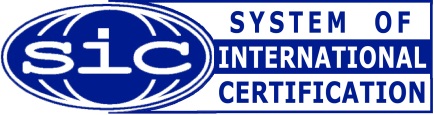 Наименование, ОПФОГРН (ОГРНИП)Банковские реквизитыФИО, должность руководителяТелефон предприятияФИО контактного лицаТелефон конт. лицаe-mailAСельскохозяйственное производство - животноводствоBСельскохозяйственное производство - земледелиеCПереработка – скоропортящиеся продукты животноводства, в том числе любая деятельность   после сельскохозяйственного производства, например забой скотаDПереработка – скоропортящиеся растительные продуктыEПереработка – продукты с длительным скором хранения при комнатной температуреFПроизводство кормовGОбщественное питаниеHТорговля пищевыми продуктамиIУслугиJТранспортировка и хранениеKПроизводство оборудованияLПроизводство химических (био) веществMПроизводство упаковочных материаловNМенеджмент пищевых производств